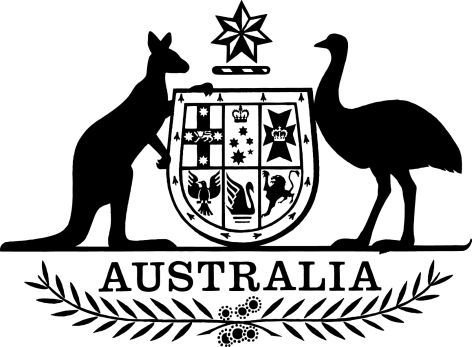 National Emergency Declaration Regulations 2020I, General the Honourable David Hurley AC DSC (Retd), Governor-General of the Commonwealth of Australia, acting with the advice of the Federal Executive Council, make the following regulations.Dated 17 December 2020David HurleyGovernor-GeneralBy His Excellency’s CommandChristian PorterAttorney-General and the Minister for Industrial RelationsContentsPart 1—Preliminary	11	Name	12	Commencement	13	Authority	14	Definitions	1Part 2—Modification of administrative requirements during a national emergency	25	Laws that cannot be modified during a national emergency	2Part 1—Preliminary1  Name		This instrument is the National Emergency Declaration Regulations 2020.2  Commencement	(1)	Each provision of this instrument specified in column 1 of the table commences, or is taken to have commenced, in accordance with column 2 of the table. Any other statement in column 2 has effect according to its terms.Note:	This table relates only to the provisions of this instrument as originally made. It will not be amended to deal with any later amendments of this instrument.	(2)	Any information in column 3 of the table is not part of this instrument. Information may be inserted in this column, or information in it may be edited, in any published version of this instrument.3  Authority		This instrument is made under the National Emergency Declaration Act 2020.4  Definitions		In this instrument:Act means the National Emergency Declaration Act 2020.Part 2—Modification of administrative requirements during a national emergency5  Laws that cannot be modified during a national emergency		For the purposes of paragraph 15(8)(h) of the Act, the following laws are prescribed:	(a)	the Australian Information Commissioner Act 2010;	(b)	the Freedom of Information Act 1982;	(c)	the Privacy Act 1988.Commencement informationCommencement informationCommencement informationColumn 1Column 2Column 3ProvisionsCommencementDate/Details1.  The whole of this instrumentThe day after this instrument is registered.19 December 2020